La vestimenta de seguridad de alta visibilidad Clase 1 Tipo O es apropiada parauso fuera de carretera o no de carretera.trabajo en la carretera.zonas del control de tráfico temporal.personal de orden público. Todos los trabajadores que estén expuestos a tráfico o vehículos de trabajo y equipo de construcción dentro de la zona de control de tráfico temporal deben usar vestimenta de seguridad de alta visibilidad que sea naranja fosforescente.sea Clase 1 Tipo O. tenga manga larga.cumpla con los requisitos de Desempeño Clase 2 o 3. Desempeño 		 proporciona el nivel de visibilidad más alto proporcionado por una prenda HVSA. Clase 1Clase 2Clase 3Clase 4Un chaleco de seguridad sin mangas puede ser clasificado como protección Clase 2 o Clase 3.  VerdaderoFalsoLa mayoría del HVSA que sea usado de manera diaria durará aproximadamente1 semana.30 días.6 meses.3 años.La vestimenta de seguridad de alta visibilidad Clase 1 Tipo O es apropiada para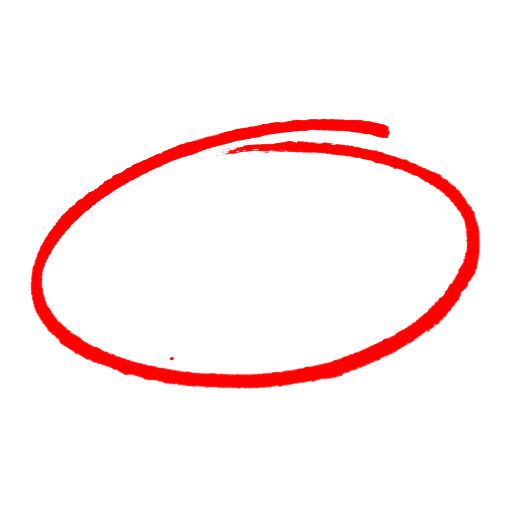 uso fuera de carretera o no de carretera.trabajo en la carretera.zonas del control de tráfico temporal.personal de orden público. Todos los trabajadores que estén expuestos a tráfico o vehículos de trabajo y equipo de construcción dentro de la zona de control de tráfico temporal deben usar vestimenta de seguridad de alta visibilidad que sea naranja fosforescente.sea Clase 1 Tipo O. tenga manga larga.cumpla con los requisitos de Desempeño Clase 2 o 3. Desempeño 		 proporciona el nivel de visibilidad más alto proporcionado por una prenda HVSA. Clase 1Clase 2Clase 3Clase 4Un chaleco de seguridad sin mangas puede ser clasificado como protección Clase 2 o Clase 3.  VerdaderoFalsoLa mayoría del HVSA que sea usado de manera diaria durará aproximadamente1 semana.30 días.6 meses.3 años.SAFETY MEETING QUIZPRUEBA DE REUNIÓN DE SEGURIDADSAFETY MEETING QUIZPRUEBA DE REUNIÓN DE SEGURIDAD